ГОСТ 28962-91 (ИСО 7379-83) Винты с внутренним шестигранником в головке и утолщенным стержнем. Технические условия
ГОСТ 28962-91
(ИСО 7379-83)

Группа Г32
МЕЖГОСУДАРСТВЕННЫЙ СТАНДАРТВИНТЫ С ВНУТРЕННИМ ШЕСТИГРАННИКОМ 
В ГОЛОВКЕ И УТОЛЩЕННЫМ СТЕРЖНЕМТехнические условияHexagon socket head shoulder screws.
SpecificationsМКС 21.060.10
ОКП 16 5000Дата введения 1992-01-01
ИНФОРМАЦИОННЫЕ ДАННЫЕ1. ПОДГОТОВЛЕН И ВНЕСЕН Министерством станкостроительной и инструментальной промышленности СССР
2. УТВЕРЖДЕН И ВВЕДЕН В ДЕЙСТВИЕ Постановлением Государственного комитета СССР по управлению качеством продукции и стандартам от 05.04.91 N 444
3. Стандарт подготовлен методом прямого применения международного стандарта ИСО 7379-83 "Винты с внутренним шестигранником в головке и утолщенным стержнем" и полностью ему соответствует
4. ВВЕДЕН ВПЕРВЫЕ5. ССЫЛОЧНЫЕ НОРМАТИВНО-ТЕХНИЧЕСКИЕ ДОКУМЕНТЫ
6. ПЕРЕИЗДАНИЕ

1. ОБЪЕКТ И ОБЛАСТЬ ПРИМЕНЕНИЯНастоящий стандарт устанавливает технические условия на винты с внутренним шестигранником в головке и утолщенным стержнем, имеющие метрические размеры и номинальные диаметры стержня от 6,5 до 25,0 мм.

Если требуются другие технические требования, то рекомендуется выбирать их из следующих стандартов: ГОСТ 1759.1, ГОСТ 1759.4, ГОСТ 16093, ГОСТ 24705.

Требования настоящего стандарта являются обязательными.

2. ССЫЛКИВ настоящем стандарте использованы ссылки на следующие стандарты:

ГОСТ 9.303-84 Единая система защиты от коррозии и старения материалов и изделий. Покрытия металлические и неметаллические неорганические. Общие требования к выбору

ГОСТ 1759.1-82 Болты, винты, шпильки, гайки и шурупы. Допуски. Методы контроля размеров и отклонений формы и расположения поверхностей

ГОСТ 1759.4-87 (ИСО 898-1-78) Болты, винты и шпильки. Механические свойства и методы испытаний

ГОСТ 16093-2004 (ИСО 965-1:1998, ИСО 965-3:1998) Основные нормы взаимозаменяемости. Резьба метрическая. Допуски. Посадки с зазором

ГОСТ 17769-83 (ИСО 3269-88) Изделия крепежные. Правила приемки

ГОСТ 24705-2004 (ИСО 724:1993) Основные нормы взаимозаменяемости. Резьба метрическая. Основные размеры

ГОСТ 27148-86 Изделия крепежные. Выход резьбы. Сбеги, недорезы и проточки. Размеры

3. РАЗМЕРЫ3.1. Размеры винтов должны соответствовать указанным на черт.1 и в табл.1.

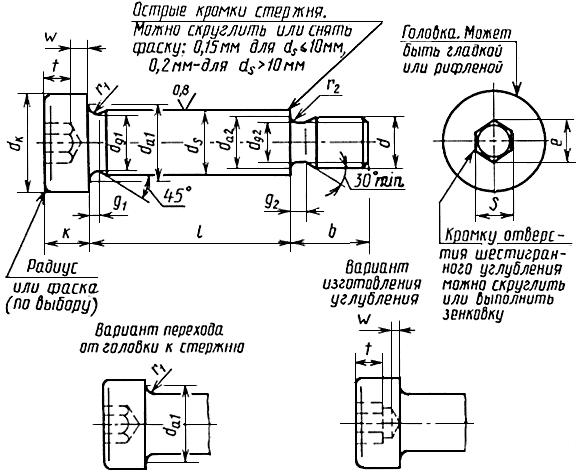 
Черт.1
Таблица 1

В миллиметрах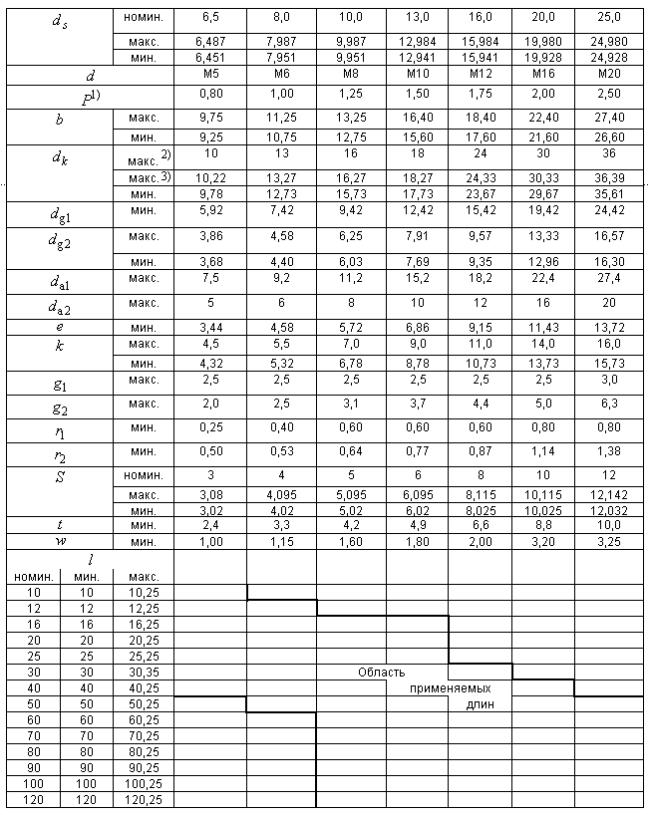 ________________
  - шаг резьбы. Для гладких головок.

 Для рифленых головок.


При формировании углублений, имеющих максимальный предельный размер, сверление не должно превышать 20% высоты любой грани углубления.

Примечание. Отклонения формы и расположения поверхностей указаны в разд.4.

4. ГЕОМЕТРИЧЕСКИЕ ДОПУСКИ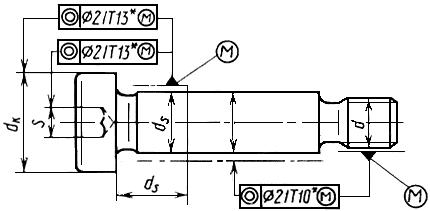 
Черт.2
При определении допуска соосности головки относительно стержня за номинальный принимают размер  (табл.2).

При определении допуска соосности углубления относительно стержня за номинальный принимают размер  (табл.3).

При определении допуска соосности стержня относительно резьбы за номинальный принимают размер  (табл.4).

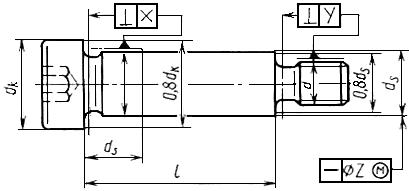 
Черт.3


Допуски соосности и перпендикулярностиТаблица 2

Таблица 3

Таблица 4________________
 Допуск согласно квалитету 2IТ13 или 2IT10 как функция от соответствующего диаметра.

Таблица 5

Таблица 6

Допуск прямолинейностиТаблица 75. ТЕХНИЧЕСКИЕ ТРЕБОВАНИЯ И ССЫЛКИ НА СТАНДАРТЫВинты должны изготовляться в соответствии с требованиями, указанными в табл.8.

Таблица 8________________
 Данные винты нельзя из-за конструкции подвергать испытанию на растяжение. Остальные требования к материалу и свойствам винтов должны соответствовать предъявляемым для класса прочности 12.9 по ГОСТ 1759.4.

6. ОБОЗНАЧЕНИЕПример условного обозначения винта с внутренним шестигранником в головке и утолщенным стержнем диаметром 10 мм (диаметр резьбы М8), номинальной длиной 40 мм:
Винт 10х40 ГОСТ 28962-91


Электронный текст документа
сверен по:
официальное издание
Винты классов точности А и В.
Технические условия: Сб. стандартов. -
М.: Стандартинформ, 2006Обозначение НТД, на который дана ссылкаНомер разделаГОСТ 9.303-841, 4ГОСТ 1759.1-821, 4ГОСТ 1759.4-871, 4ГОСТ 16093-20041, 4ГОСТ 17769-834ГОСТ 24705-20041, 4ГОСТ 27148-861Базируется на 2IТ13100,44130,541618240,6630360,78Базируется на 2IТ136,50,448,010,013,00,5416,020,00,6625,0Базируется на 2IT1050,126810120,1416200,17Базируется на 6,50,158,00,1810,00,2413,00,3116,00,3420,00,4225,00,50Базируется на 50,156810120,2016200,30Базируется наДопуск80,002+0,05 мм80,0025+0,05 ммМатериалМатериалСтальРезьбаДопуск5g, 6gСтандартыГОСТ 16093, ГОСТ 24705Механические свойстваКласс12.9СтандартГОСТ 1759.4ДопускиКласс точностиАСтандартГОСТ 1759.1Окончательная обработкаСтерженьШероховатость поверхности 0,8 мкм. Допуски до нанесения покрытияДругие требованияГальванические покрытия по ГОСТ 9.303: цинковое хроматированное; кадмиевое хроматированное; никелевое; окисное, пропитанное маслом; фосфатное, пропитанное маслом

Допускается по согласованию между изготовителем и потребителем применять другие виды покрытийПриемкаПриемкаПравила приемки согласно ГОСТ 17769